INDICAÇÃO Nº 3342/2017Sugere ao Poder Executivo Municipal, colocação de areia em campo de bola localizado entre as Ruas Júlio Pires e José Paiosin, próximo ao número 456 no bairro Parque Planalto.Excelentíssimo Senhor Prefeito Municipal, Nos termos do Art. 108 do Regimento Interno desta Casa de Leis, dirijo-me a Vossa Excelência para sugerir que, por intermédio do Setor competente, seja realizada a colocação de areia em campo de bola localizado entre as Ruas José Paiosin e Júlio Pires no bairro Parque Planalto, neste município.Justificativa:Munícipes procuraram este vereador cobrando providências em relação á falta de areia no campo de bola localizado na via acima mencionada. Os moradores reclamam que não há condições de uso do referido campo, haja vista, que o mesmo encontra-se em terra dura, causando lesões e ferimentos ás crianças que brincam no local, sendo de urgência o que se pede nesta propositura.Palácio 15 de Junho - Plenário Dr. Tancredo Neves, 31 de março de 2017.Antonio Carlos RibeiroCarlão Motorista-vereador-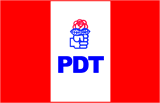 